介護保険（要介護・要支援）認定申請書第２号被保険者（40歳から64歳の医療保険加入者）のみ記入　※医療保険被保険者証の写しを添付してください。【認定調査の訪問調整に関する事】	委　　  　任　  　　状令和 　　　年  　　月　　　日私は、つぎの者を代理人と定め、介護保険(要介護・要支援)認定申請手続きに関する権限を委任します。※申請時に委任する方の個人番号（マイナンバー）の提示及び代理人の本人確認書類の提示が必要です。※被保険者の介護保険被保険者証を持参されますと、代理権のあるものとみなされ委任状は不要です。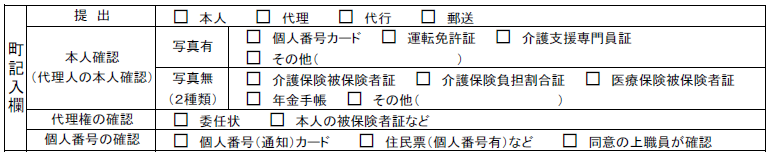 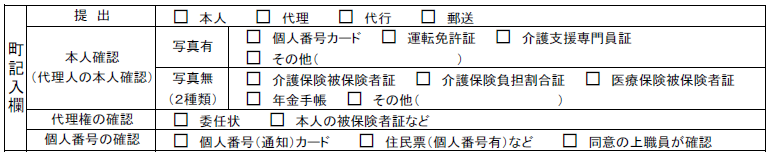 申請年月日令和 　　年　　月　　日申請者氏名本人との関係提出代行者名称該当に○(地域包括支援センター・居宅介護支援事業者・指定介護老人福祉施設・指定介護療養型医療施設・介護老人保健施設)該当に○(地域包括支援センター・居宅介護支援事業者・指定介護老人福祉施設・指定介護療養型医療施設・介護老人保健施設)該当に○(地域包括支援センター・居宅介護支援事業者・指定介護老人福祉施設・指定介護療養型医療施設・介護老人保健施設)申請者住所〒　　　-　　　　　　　　　　　　　　　　　　　　　　　　　電話番号　　　　（　　）〒　　　-　　　　　　　　　　　　　　　　　　　　　　　　　電話番号　　　　（　　）〒　　　-　　　　　　　　　　　　　　　　　　　　　　　　　電話番号　　　　（　　）認定結果及び被保険者証送付先□ 申請者　その他(右記も記入)氏　名本人との関係認定結果及び被保険者証送付先□ 申請者　その他(右記も記入)住　所〒　　　-　　　〒　　　-　　　〒　　　-　　　認定を受けようとする者被保険者番号被保険者番号００００００個人番号認定を受けようとする者医療保険保険者名保険者番号認定を受けようとする者医療保険被保険者証記号記号記号番　　　号枝番枝番枝番枝番認定を受けようとする者フリガナフリガナ生年月日明 ･ 大 ・ 昭   　　年 　　月 　　日明 ･ 大 ・ 昭   　　年 　　月 　　日明 ･ 大 ・ 昭   　　年 　　月 　　日明 ･ 大 ・ 昭   　　年 　　月 　　日明 ･ 大 ・ 昭   　　年 　　月 　　日明 ･ 大 ・ 昭   　　年 　　月 　　日明 ･ 大 ・ 昭   　　年 　　月 　　日明 ･ 大 ・ 昭   　　年 　　月 　　日明 ･ 大 ・ 昭   　　年 　　月 　　日明 ･ 大 ・ 昭   　　年 　　月 　　日明 ･ 大 ・ 昭   　　年 　　月 　　日明 ･ 大 ・ 昭   　　年 　　月 　　日明 ･ 大 ・ 昭   　　年 　　月 　　日明 ･ 大 ・ 昭   　　年 　　月 　　日認定を受けようとする者氏名氏名生年月日明 ･ 大 ・ 昭   　　年 　　月 　　日明 ･ 大 ・ 昭   　　年 　　月 　　日明 ･ 大 ・ 昭   　　年 　　月 　　日明 ･ 大 ・ 昭   　　年 　　月 　　日明 ･ 大 ・ 昭   　　年 　　月 　　日明 ･ 大 ・ 昭   　　年 　　月 　　日明 ･ 大 ・ 昭   　　年 　　月 　　日明 ･ 大 ・ 昭   　　年 　　月 　　日明 ･ 大 ・ 昭   　　年 　　月 　　日明 ･ 大 ・ 昭   　　年 　　月 　　日明 ･ 大 ・ 昭   　　年 　　月 　　日明 ･ 大 ・ 昭   　　年 　　月 　　日明 ･ 大 ・ 昭   　　年 　　月 　　日明 ･ 大 ・ 昭   　　年 　　月 　　日認定を受けようとする者氏名氏名性別男・女男・女男・女男・女男・女男・女男・女男・女男・女男・女男・女男・女男・女男・女認定を受けようとする者住所住所〒　　　-　　　　　　　　　　　　　　　　　　　　　　　　　　　　　　　　　　　電話番号　　　　　　（　　　）　　　　　〒　　　-　　　　　　　　　　　　　　　　　　　　　　　　　　　　　　　　　　　電話番号　　　　　　（　　　）　　　　　〒　　　-　　　　　　　　　　　　　　　　　　　　　　　　　　　　　　　　　　　電話番号　　　　　　（　　　）　　　　　〒　　　-　　　　　　　　　　　　　　　　　　　　　　　　　　　　　　　　　　　電話番号　　　　　　（　　　）　　　　　〒　　　-　　　　　　　　　　　　　　　　　　　　　　　　　　　　　　　　　　　電話番号　　　　　　（　　　）　　　　　〒　　　-　　　　　　　　　　　　　　　　　　　　　　　　　　　　　　　　　　　電話番号　　　　　　（　　　）　　　　　〒　　　-　　　　　　　　　　　　　　　　　　　　　　　　　　　　　　　　　　　電話番号　　　　　　（　　　）　　　　　〒　　　-　　　　　　　　　　　　　　　　　　　　　　　　　　　　　　　　　　　電話番号　　　　　　（　　　）　　　　　〒　　　-　　　　　　　　　　　　　　　　　　　　　　　　　　　　　　　　　　　電話番号　　　　　　（　　　）　　　　　〒　　　-　　　　　　　　　　　　　　　　　　　　　　　　　　　　　　　　　　　電話番号　　　　　　（　　　）　　　　　〒　　　-　　　　　　　　　　　　　　　　　　　　　　　　　　　　　　　　　　　電話番号　　　　　　（　　　）　　　　　〒　　　-　　　　　　　　　　　　　　　　　　　　　　　　　　　　　　　　　　　電話番号　　　　　　（　　　）　　　　　〒　　　-　　　　　　　　　　　　　　　　　　　　　　　　　　　　　　　　　　　電話番号　　　　　　（　　　）　　　　　〒　　　-　　　　　　　　　　　　　　　　　　　　　　　　　　　　　　　　　　　電話番号　　　　　　（　　　）　　　　　〒　　　-　　　　　　　　　　　　　　　　　　　　　　　　　　　　　　　　　　　電話番号　　　　　　（　　　）　　　　　〒　　　-　　　　　　　　　　　　　　　　　　　　　　　　　　　　　　　　　　　電話番号　　　　　　（　　　）　　　　　〒　　　-　　　　　　　　　　　　　　　　　　　　　　　　　　　　　　　　　　　電話番号　　　　　　（　　　）　　　　　〒　　　-　　　　　　　　　　　　　　　　　　　　　　　　　　　　　　　　　　　電話番号　　　　　　（　　　）　　　　　〒　　　-　　　　　　　　　　　　　　　　　　　　　　　　　　　　　　　　　　　電話番号　　　　　　（　　　）　　　　　〒　　　-　　　　　　　　　　　　　　　　　　　　　　　　　　　　　　　　　　　電話番号　　　　　　（　　　）　　　　　〒　　　-　　　　　　　　　　　　　　　　　　　　　　　　　　　　　　　　　　　電話番号　　　　　　（　　　）　　　　　〒　　　-　　　　　　　　　　　　　　　　　　　　　　　　　　　　　　　　　　　電話番号　　　　　　（　　　）　　　　　〒　　　-　　　　　　　　　　　　　　　　　　　　　　　　　　　　　　　　　　　電話番号　　　　　　（　　　）　　　　　〒　　　-　　　　　　　　　　　　　　　　　　　　　　　　　　　　　　　　　　　電話番号　　　　　　（　　　）　　　　　〒　　　-　　　　　　　　　　　　　　　　　　　　　　　　　　　　　　　　　　　電話番号　　　　　　（　　　）　　　　　〒　　　-　　　　　　　　　　　　　　　　　　　　　　　　　　　　　　　　　　　電話番号　　　　　　（　　　）　　　　　認定を受けようとする者前回の要介護認定の結果等＊認定を受けている方のみ記入前回の要介護認定の結果等＊認定を受けている方のみ記入要介護状態区分　１ ・ ２ ・ ３ ・ ４ ・ ５  　要支援状態区分　１ ・ ２　　　事業対象者要介護状態区分　１ ・ ２ ・ ３ ・ ４ ・ ５  　要支援状態区分　１ ・ ２　　　事業対象者要介護状態区分　１ ・ ２ ・ ３ ・ ４ ・ ５  　要支援状態区分　１ ・ ２　　　事業対象者要介護状態区分　１ ・ ２ ・ ３ ・ ４ ・ ５  　要支援状態区分　１ ・ ２　　　事業対象者要介護状態区分　１ ・ ２ ・ ３ ・ ４ ・ ５  　要支援状態区分　１ ・ ２　　　事業対象者要介護状態区分　１ ・ ２ ・ ３ ・ ４ ・ ５  　要支援状態区分　１ ・ ２　　　事業対象者要介護状態区分　１ ・ ２ ・ ３ ・ ４ ・ ５  　要支援状態区分　１ ・ ２　　　事業対象者要介護状態区分　１ ・ ２ ・ ３ ・ ４ ・ ５  　要支援状態区分　１ ・ ２　　　事業対象者要介護状態区分　１ ・ ２ ・ ３ ・ ４ ・ ５  　要支援状態区分　１ ・ ２　　　事業対象者要介護状態区分　１ ・ ２ ・ ３ ・ ４ ・ ５  　要支援状態区分　１ ・ ２　　　事業対象者要介護状態区分　１ ・ ２ ・ ３ ・ ４ ・ ５  　要支援状態区分　１ ・ ２　　　事業対象者要介護状態区分　１ ・ ２ ・ ３ ・ ４ ・ ５  　要支援状態区分　１ ・ ２　　　事業対象者要介護状態区分　１ ・ ２ ・ ３ ・ ４ ・ ５  　要支援状態区分　１ ・ ２　　　事業対象者要介護状態区分　１ ・ ２ ・ ３ ・ ４ ・ ５  　要支援状態区分　１ ・ ２　　　事業対象者要介護状態区分　１ ・ ２ ・ ３ ・ ４ ・ ５  　要支援状態区分　１ ・ ２　　　事業対象者要介護状態区分　１ ・ ２ ・ ３ ・ ４ ・ ５  　要支援状態区分　１ ・ ２　　　事業対象者要介護状態区分　１ ・ ２ ・ ３ ・ ４ ・ ５  　要支援状態区分　１ ・ ２　　　事業対象者要介護状態区分　１ ・ ２ ・ ３ ・ ４ ・ ５  　要支援状態区分　１ ・ ２　　　事業対象者要介護状態区分　１ ・ ２ ・ ３ ・ ４ ・ ５  　要支援状態区分　１ ・ ２　　　事業対象者要介護状態区分　１ ・ ２ ・ ３ ・ ４ ・ ５  　要支援状態区分　１ ・ ２　　　事業対象者要介護状態区分　１ ・ ２ ・ ３ ・ ４ ・ ５  　要支援状態区分　１ ・ ２　　　事業対象者要介護状態区分　１ ・ ２ ・ ３ ・ ４ ・ ５  　要支援状態区分　１ ・ ２　　　事業対象者要介護状態区分　１ ・ ２ ・ ３ ・ ４ ・ ５  　要支援状態区分　１ ・ ２　　　事業対象者要介護状態区分　１ ・ ２ ・ ３ ・ ４ ・ ５  　要支援状態区分　１ ・ ２　　　事業対象者要介護状態区分　１ ・ ２ ・ ３ ・ ４ ・ ５  　要支援状態区分　１ ・ ２　　　事業対象者要介護状態区分　１ ・ ２ ・ ３ ・ ４ ・ ５  　要支援状態区分　１ ・ ２　　　事業対象者認定を受けようとする者前回の要介護認定の結果等＊認定を受けている方のみ記入前回の要介護認定の結果等＊認定を受けている方のみ記入有効期間　　　　令和 　　　年　　　　月　　　　日 から　令和　　　年　　　 月　　　　日有効期間　　　　令和 　　　年　　　　月　　　　日 から　令和　　　年　　　 月　　　　日有効期間　　　　令和 　　　年　　　　月　　　　日 から　令和　　　年　　　 月　　　　日有効期間　　　　令和 　　　年　　　　月　　　　日 から　令和　　　年　　　 月　　　　日有効期間　　　　令和 　　　年　　　　月　　　　日 から　令和　　　年　　　 月　　　　日有効期間　　　　令和 　　　年　　　　月　　　　日 から　令和　　　年　　　 月　　　　日有効期間　　　　令和 　　　年　　　　月　　　　日 から　令和　　　年　　　 月　　　　日有効期間　　　　令和 　　　年　　　　月　　　　日 から　令和　　　年　　　 月　　　　日有効期間　　　　令和 　　　年　　　　月　　　　日 から　令和　　　年　　　 月　　　　日有効期間　　　　令和 　　　年　　　　月　　　　日 から　令和　　　年　　　 月　　　　日有効期間　　　　令和 　　　年　　　　月　　　　日 から　令和　　　年　　　 月　　　　日有効期間　　　　令和 　　　年　　　　月　　　　日 から　令和　　　年　　　 月　　　　日有効期間　　　　令和 　　　年　　　　月　　　　日 から　令和　　　年　　　 月　　　　日有効期間　　　　令和 　　　年　　　　月　　　　日 から　令和　　　年　　　 月　　　　日有効期間　　　　令和 　　　年　　　　月　　　　日 から　令和　　　年　　　 月　　　　日有効期間　　　　令和 　　　年　　　　月　　　　日 から　令和　　　年　　　 月　　　　日有効期間　　　　令和 　　　年　　　　月　　　　日 から　令和　　　年　　　 月　　　　日有効期間　　　　令和 　　　年　　　　月　　　　日 から　令和　　　年　　　 月　　　　日有効期間　　　　令和 　　　年　　　　月　　　　日 から　令和　　　年　　　 月　　　　日有効期間　　　　令和 　　　年　　　　月　　　　日 から　令和　　　年　　　 月　　　　日有効期間　　　　令和 　　　年　　　　月　　　　日 から　令和　　　年　　　 月　　　　日有効期間　　　　令和 　　　年　　　　月　　　　日 から　令和　　　年　　　 月　　　　日有効期間　　　　令和 　　　年　　　　月　　　　日 から　令和　　　年　　　 月　　　　日有効期間　　　　令和 　　　年　　　　月　　　　日 から　令和　　　年　　　 月　　　　日有効期間　　　　令和 　　　年　　　　月　　　　日 から　令和　　　年　　　 月　　　　日有効期間　　　　令和 　　　年　　　　月　　　　日 から　令和　　　年　　　 月　　　　日認定を受けようとする者※14日以内に他自治体から転入した者のみ記入※14日以内に他自治体から転入した者のみ記入転出元市町村名：　　　　　　　　　　　　　　　　　　　　　　　　　現在、転出元自治体に要介護・要支援認定を申請中ですか。　（ はい　・　いいえ ）「はい」の場合・・・申請日　　　　　　年　　　月　　　日　転出元市町村名：　　　　　　　　　　　　　　　　　　　　　　　　　現在、転出元自治体に要介護・要支援認定を申請中ですか。　（ はい　・　いいえ ）「はい」の場合・・・申請日　　　　　　年　　　月　　　日　転出元市町村名：　　　　　　　　　　　　　　　　　　　　　　　　　現在、転出元自治体に要介護・要支援認定を申請中ですか。　（ はい　・　いいえ ）「はい」の場合・・・申請日　　　　　　年　　　月　　　日　転出元市町村名：　　　　　　　　　　　　　　　　　　　　　　　　　現在、転出元自治体に要介護・要支援認定を申請中ですか。　（ はい　・　いいえ ）「はい」の場合・・・申請日　　　　　　年　　　月　　　日　転出元市町村名：　　　　　　　　　　　　　　　　　　　　　　　　　現在、転出元自治体に要介護・要支援認定を申請中ですか。　（ はい　・　いいえ ）「はい」の場合・・・申請日　　　　　　年　　　月　　　日　転出元市町村名：　　　　　　　　　　　　　　　　　　　　　　　　　現在、転出元自治体に要介護・要支援認定を申請中ですか。　（ はい　・　いいえ ）「はい」の場合・・・申請日　　　　　　年　　　月　　　日　転出元市町村名：　　　　　　　　　　　　　　　　　　　　　　　　　現在、転出元自治体に要介護・要支援認定を申請中ですか。　（ はい　・　いいえ ）「はい」の場合・・・申請日　　　　　　年　　　月　　　日　転出元市町村名：　　　　　　　　　　　　　　　　　　　　　　　　　現在、転出元自治体に要介護・要支援認定を申請中ですか。　（ はい　・　いいえ ）「はい」の場合・・・申請日　　　　　　年　　　月　　　日　転出元市町村名：　　　　　　　　　　　　　　　　　　　　　　　　　現在、転出元自治体に要介護・要支援認定を申請中ですか。　（ はい　・　いいえ ）「はい」の場合・・・申請日　　　　　　年　　　月　　　日　転出元市町村名：　　　　　　　　　　　　　　　　　　　　　　　　　現在、転出元自治体に要介護・要支援認定を申請中ですか。　（ はい　・　いいえ ）「はい」の場合・・・申請日　　　　　　年　　　月　　　日　転出元市町村名：　　　　　　　　　　　　　　　　　　　　　　　　　現在、転出元自治体に要介護・要支援認定を申請中ですか。　（ はい　・　いいえ ）「はい」の場合・・・申請日　　　　　　年　　　月　　　日　転出元市町村名：　　　　　　　　　　　　　　　　　　　　　　　　　現在、転出元自治体に要介護・要支援認定を申請中ですか。　（ はい　・　いいえ ）「はい」の場合・・・申請日　　　　　　年　　　月　　　日　転出元市町村名：　　　　　　　　　　　　　　　　　　　　　　　　　現在、転出元自治体に要介護・要支援認定を申請中ですか。　（ はい　・　いいえ ）「はい」の場合・・・申請日　　　　　　年　　　月　　　日　転出元市町村名：　　　　　　　　　　　　　　　　　　　　　　　　　現在、転出元自治体に要介護・要支援認定を申請中ですか。　（ はい　・　いいえ ）「はい」の場合・・・申請日　　　　　　年　　　月　　　日　転出元市町村名：　　　　　　　　　　　　　　　　　　　　　　　　　現在、転出元自治体に要介護・要支援認定を申請中ですか。　（ はい　・　いいえ ）「はい」の場合・・・申請日　　　　　　年　　　月　　　日　転出元市町村名：　　　　　　　　　　　　　　　　　　　　　　　　　現在、転出元自治体に要介護・要支援認定を申請中ですか。　（ はい　・　いいえ ）「はい」の場合・・・申請日　　　　　　年　　　月　　　日　転出元市町村名：　　　　　　　　　　　　　　　　　　　　　　　　　現在、転出元自治体に要介護・要支援認定を申請中ですか。　（ はい　・　いいえ ）「はい」の場合・・・申請日　　　　　　年　　　月　　　日　転出元市町村名：　　　　　　　　　　　　　　　　　　　　　　　　　現在、転出元自治体に要介護・要支援認定を申請中ですか。　（ はい　・　いいえ ）「はい」の場合・・・申請日　　　　　　年　　　月　　　日　転出元市町村名：　　　　　　　　　　　　　　　　　　　　　　　　　現在、転出元自治体に要介護・要支援認定を申請中ですか。　（ はい　・　いいえ ）「はい」の場合・・・申請日　　　　　　年　　　月　　　日　転出元市町村名：　　　　　　　　　　　　　　　　　　　　　　　　　現在、転出元自治体に要介護・要支援認定を申請中ですか。　（ はい　・　いいえ ）「はい」の場合・・・申請日　　　　　　年　　　月　　　日　転出元市町村名：　　　　　　　　　　　　　　　　　　　　　　　　　現在、転出元自治体に要介護・要支援認定を申請中ですか。　（ はい　・　いいえ ）「はい」の場合・・・申請日　　　　　　年　　　月　　　日　転出元市町村名：　　　　　　　　　　　　　　　　　　　　　　　　　現在、転出元自治体に要介護・要支援認定を申請中ですか。　（ はい　・　いいえ ）「はい」の場合・・・申請日　　　　　　年　　　月　　　日　転出元市町村名：　　　　　　　　　　　　　　　　　　　　　　　　　現在、転出元自治体に要介護・要支援認定を申請中ですか。　（ はい　・　いいえ ）「はい」の場合・・・申請日　　　　　　年　　　月　　　日　転出元市町村名：　　　　　　　　　　　　　　　　　　　　　　　　　現在、転出元自治体に要介護・要支援認定を申請中ですか。　（ はい　・　いいえ ）「はい」の場合・・・申請日　　　　　　年　　　月　　　日　転出元市町村名：　　　　　　　　　　　　　　　　　　　　　　　　　現在、転出元自治体に要介護・要支援認定を申請中ですか。　（ はい　・　いいえ ）「はい」の場合・・・申請日　　　　　　年　　　月　　　日　転出元市町村名：　　　　　　　　　　　　　　　　　　　　　　　　　現在、転出元自治体に要介護・要支援認定を申請中ですか。　（ はい　・　いいえ ）「はい」の場合・・・申請日　　　　　　年　　　月　　　日　認定を受けようとする者介護保険施設入所･医療機関等入院の有無（短期入所を除く）介護保険施設入所･医療機関等入院の有無（短期入所を除く）有・無有・無有・無（　施設　・　病院　）　名称　（　施設　・　病院　）　名称　（　施設　・　病院　）　名称　（　施設　・　病院　）　名称　（　施設　・　病院　）　名称　（　施設　・　病院　）　名称　（　施設　・　病院　）　名称　（　施設　・　病院　）　名称　（　施設　・　病院　）　名称　（　施設　・　病院　）　名称　（　施設　・　病院　）　名称　（　施設　・　病院　）　名称　（　施設　・　病院　）　名称　（　施設　・　病院　）　名称　（　施設　・　病院　）　名称　（　施設　・　病院　）　名称　（　施設　・　病院　）　名称　（　施設　・　病院　）　名称　（　施設　・　病院　）　名称　（　施設　・　病院　）　名称　（　施設　・　病院　）　名称　（　施設　・　病院　）　名称　（　施設　・　病院　）　名称　認定を受けようとする者介護保険施設入所･医療機関等入院の有無（短期入所を除く）介護保険施設入所･医療機関等入院の有無（短期入所を除く）有・無有・無有・無所　在　地　　所　在　地　　所　在　地　　所　在　地　　所　在　地　　所　在　地　　所　在　地　　所　在　地　　所　在　地　　所　在　地　　所　在　地　　所　在　地　　所　在　地　　所　在　地　　所　在　地　　所　在　地　　所　在　地　　所　在　地　　所　在　地　　所　在　地　　所　在　地　　所　在　地　　所　在　地　　認定を受けようとする者介護保険施設入所･医療機関等入院の有無（短期入所を除く）介護保険施設入所･医療機関等入院の有無（短期入所を除く）有・無有・無有・無　（　入所　・　入院　）　期間　　令和 　年　　月　　日 ～　令和　　年　　月　　日　（　入所　・　入院　）　期間　　令和 　年　　月　　日 ～　令和　　年　　月　　日　（　入所　・　入院　）　期間　　令和 　年　　月　　日 ～　令和　　年　　月　　日　（　入所　・　入院　）　期間　　令和 　年　　月　　日 ～　令和　　年　　月　　日　（　入所　・　入院　）　期間　　令和 　年　　月　　日 ～　令和　　年　　月　　日　（　入所　・　入院　）　期間　　令和 　年　　月　　日 ～　令和　　年　　月　　日　（　入所　・　入院　）　期間　　令和 　年　　月　　日 ～　令和　　年　　月　　日　（　入所　・　入院　）　期間　　令和 　年　　月　　日 ～　令和　　年　　月　　日　（　入所　・　入院　）　期間　　令和 　年　　月　　日 ～　令和　　年　　月　　日　（　入所　・　入院　）　期間　　令和 　年　　月　　日 ～　令和　　年　　月　　日　（　入所　・　入院　）　期間　　令和 　年　　月　　日 ～　令和　　年　　月　　日　（　入所　・　入院　）　期間　　令和 　年　　月　　日 ～　令和　　年　　月　　日　（　入所　・　入院　）　期間　　令和 　年　　月　　日 ～　令和　　年　　月　　日　（　入所　・　入院　）　期間　　令和 　年　　月　　日 ～　令和　　年　　月　　日　（　入所　・　入院　）　期間　　令和 　年　　月　　日 ～　令和　　年　　月　　日　（　入所　・　入院　）　期間　　令和 　年　　月　　日 ～　令和　　年　　月　　日　（　入所　・　入院　）　期間　　令和 　年　　月　　日 ～　令和　　年　　月　　日　（　入所　・　入院　）　期間　　令和 　年　　月　　日 ～　令和　　年　　月　　日　（　入所　・　入院　）　期間　　令和 　年　　月　　日 ～　令和　　年　　月　　日　（　入所　・　入院　）　期間　　令和 　年　　月　　日 ～　令和　　年　　月　　日　（　入所　・　入院　）　期間　　令和 　年　　月　　日 ～　令和　　年　　月　　日　（　入所　・　入院　）　期間　　令和 　年　　月　　日 ～　令和　　年　　月　　日　（　入所　・　入院　）　期間　　令和 　年　　月　　日 ～　令和　　年　　月　　日主　治　医医療機関名主治医名主治医名　　　　　　　　　　科　　　　　　　　　　　　　先生　　　　　　　　　　科　　　　　　　　　　　　　先生主　治　医所在地〒　　　　-　　　　　　　　　　　　　　　　　　　　　　　　　　　　　　　　電話番号　　　　　　 (　　　) 　　　　〒　　　　-　　　　　　　　　　　　　　　　　　　　　　　　　　　　　　　　電話番号　　　　　　 (　　　) 　　　　〒　　　　-　　　　　　　　　　　　　　　　　　　　　　　　　　　　　　　　電話番号　　　　　　 (　　　) 　　　　〒　　　　-　　　　　　　　　　　　　　　　　　　　　　　　　　　　　　　　電話番号　　　　　　 (　　　) 　　　　〒　　　　-　　　　　　　　　　　　　　　　　　　　　　　　　　　　　　　　電話番号　　　　　　 (　　　) 　　　　主　治　医前回受診日令和　　　　年　　　　月　　　日令和　　　　年　　　　月　　　日次回受診日次回受診日令和　　　　年　　　　月 　　　日特定疾病訪問の日程調整はどなたと行えばよろしいですか。　本人　　　　　　本人以外（　Ａ　氏名　　　　　　　続柄：　　  Tel　 　　　　　　　　　　）訪問時は同席を希望されますか。　希望しない　　　Ａと同じものが希望する　　　　　　　　　　Ａ以外のもの　（氏名　　　　　　　　続柄：　　　　 Tel　　　　　　　　　）訪問場所について　自宅　　　　　　病院（　　　　　　　　）　　　その他（　　　　　　　　　　　　　　　　）身体状況（障害の有無、疾患名などをお書きください。）利用希望のサービスデイサービス　　ヘルパー　　住宅改修　　福祉用具購入　　その他（　　　　　　　　　　）訪問前に伝えておきたいこと（生活の中で困っている事や気になる事があればお書きください。）委　任　者（被保険者）住　所委　任　者（被保険者）氏　名委　任　者（被保険者）生年月日（明治・大正・昭和）生年月日（明治・大正・昭和）年　　　月　　　日委　任　者（被保険者）電話番号（　　）代　理　人（申請者）住　所代　理　人（申請者）（事業所名）介護保険事業者・施設の場合（事業所名）介護保険事業者・施設の場合代　理　人（申請者）氏　名代　理　人（申請者）生年月日（明治・大正・昭和・平成）生年月日（明治・大正・昭和・平成）年　 　月　　 日代　理　人（申請者）電話番号（　　）被保険者証回収済(  /  )・紛失資格者証発行窓・郵　(　/　)受付職員